Career Technical Exploration (Approx 30 minutes)For CTE student classroom presentations. Goal: Introduce students to different careers in the trade fields Standards:II-C-3. School counselors believe that all students deserve access to a comprehensive program that promotes and supports academic achievement, career planning and personal/social development for every student.III-B-6c. School counselors have the skills to create lesson plans related to the school counseling core curriculum identifying what will be delivered, to whom it will be delivered, how it will be delivered, and how student attainment of competencies will be evaluated.Materials:Classroom Chrome booksSkilled Trades List document Skilled Trades Informational worksheetConstruction Career Path flowchart Introduction:I will begin my presentation by sharing a power point with my students about the opportunities in the trade industry and giving a brief description about trade schools and apprenticeships.  Example-Trade schools are a combination of schooling and on the job training, also known as an apprenticeship. An apprenticeship involves working for a specific company/industry within your area of study WHILE going to trade school. For example, a welder may be going to school and working for Iron Clad Welding. Working as an Apprentice is a PAID position, and depending on the company you are working for, you may get a portion of your schooling paid for in addition to your apprenticeship salary. 5 minutes power point:..\Desktop\Teacher Externship Powerpoint.pptxLesson:Today you are going to learn about the multiple trade opportunities that are available to students.  We are going to navigate through the Build Oregon website, and explore the choices of skilled trades and the apprenticeships that are available.  I will hand out a skilled trades list, and everyone can choose three trades to explore.  We will take about 10 minutes for you to choose these skilled trades from the list to research.  Everyone will log on to the http://www.build-oregon.com/careers and click on “careers,” then scroll down to “choices choices choices.” Then click on skilled trades and select the skilled trades you picked to research.  Under each specific trade you will see a job description, working conditions, length of apprenticeship, minimum qualifications, and wages.  Fill out the information you researched on the Skilled Trade Informational Worksheet. *Hand out skill trades document to students, informational worksheet and chrome books*While students are working on exploring the Build Oregon website and filling out their worksheet, the counselors will walk around and assist as needed.  After 10 minutes of exploring, ask students if they have any questions about the activity.Answer questions Hand out Construction Career Path flowchartIn Summary:Step 1 (2 mins): Introduction of presentation and activityStep 2 (2 mins) Explain briefly what those careers are (show powerpoint)Step 3 (3 mins) Introduce lesson, “skilled trade”Step 4 (10-15 mins) students research skilled trades and fill out worksheetStep 5 (5-10 mins) Questions and answersSkilled TradesBricklayer  Carpenter Carpet Installer  Cement Mason  Drywall Finisher/Taper  Electrician  Elevator Mechanic  Exterior/Interior Specialist  Flagger  Glazier  Hazardous Material Removal  Heat and Frost Insulator  HVAC  Iron Worker  Laborer  Landscaper  Machinist  Operating Engineer  Painter  Pile Driver  Pipefitter  Plasterer  Plumber  RiggerRoofer  Sheet Metal Worker  Stonemason  Tilesetter and Terrazo Workers  Truck Driver (Construction)  WelderSkilled Trades Informational WorksheetTrade:Job Description/Working conditions:Minimum qualifications needed/Education:Certifications/Apprenticeships:Annual Salary:Pay per hour: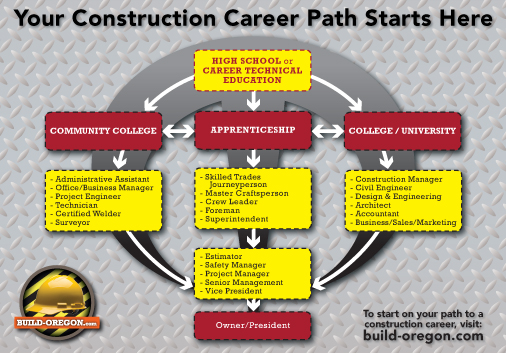 